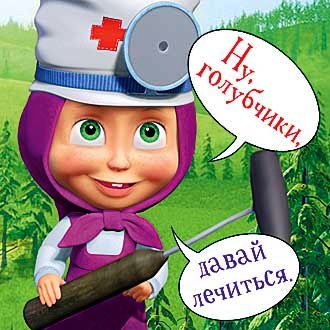 Муниципальное бюджетное общеобразовательное учреждениесредняя общеобразовательная школа № 13 им. Г.Ф. Короленкомуниципальное образование Щербиновский районпоселок Щербиновскийулица Карла – Маркса, 12тел. 3-11-86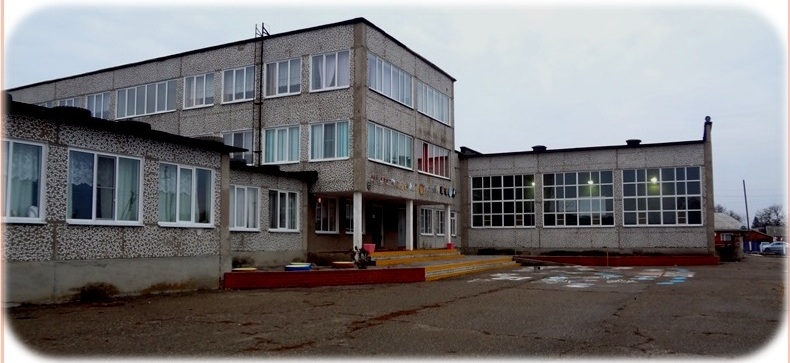 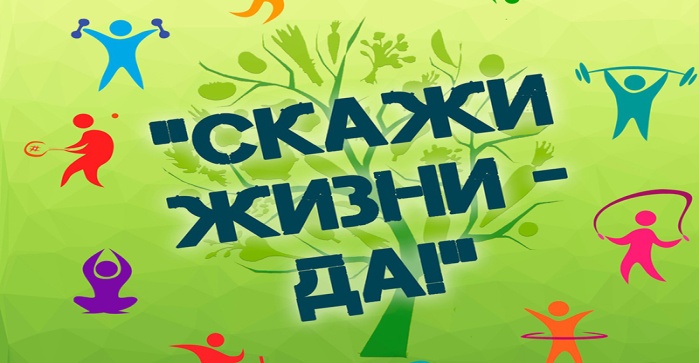 С чего начинается употребление наркотиков среди молодёжи:ЛЮБОПЫТСТВО - хочется попробовать как это….. ЗА КОМПАНИЮ С ДРУЗЬЯМИ – куда все туда и я..У МЕНЯ МНОГО ПРОБЛЕМ – всё уже достало и…..ХОЧУ БЫТЬ ВЗРОСЛЫМ – я вам всем докажу что..	Все эти суждения очень ошибочны, потому что они приводят к необратимым последствиям.9 признаков при помощи, которых можно распознать, что человек начал принимать наркотики.	Он (она) начал часто исчезать из дома.	Он (она) начал очень часто врать.	За достаточно короткий промежуток времени у него (её), практически, полностью поменялся круг друзей.	Его (её) полностью перестали интересовать семейные проблемы.	Он вообще изменился.	Он (она) потерял свои прежние интересы.	У него изменился режим сна. 	В доме стали пропадать деньги или вещи.	Всё чаще кажется, что он (она) возвращается домой с прогулки в состоянии опьянения.Последствия, которые ждут человека принимающего наркотики.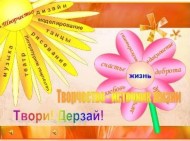 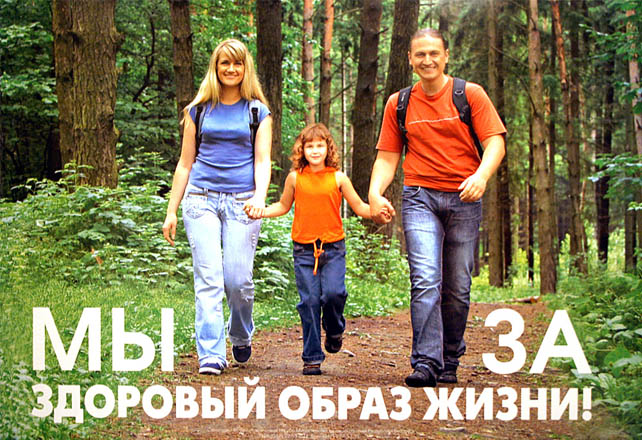 